ЧЕРКАСЬКА ОБЛАСНА РАДАГОЛОВАР О З П О Р Я Д Ж Е Н Н Я25.10.2022                                                                                           № 309-рПро утворення робочої групи 
з розробки опису та ескізу нагрудного знаку Черкаської обласної ради «Доблесть Черкащини»Відповідно до статті 55 Закону України «Про місцеве самоврядування                          в Україні», з метою розробки та відбору ескізу нагрудного знаку Черкаської обласної ради «Доблесть Черкащини»:1. Утворити робочу групу з розробки та відбору ескізу нагрудного знаку Черкаської обласної ради «Доблесть Черкащини» у складі:2. Установити, що основними завданнями робочої групи є напрацювання пропозицій стосовно опису та ескізу нагрудного знаку Черкаської обласної ради «Доблесть Черкащини».3. Контроль за виконанням розпорядження покласти на першого заступника голови Черкаської обласної ради СУЩЕНКА Р.В.Голова									А. ПІДГОРНИЙСУЩЕНКОРоман Володимирович-перший заступник голови Черкаської обласної ради, голова робочої групи;АФОНІНВіктор Андрійович-доцент кафедри образотворчого та декоративно-прикладного мистецтва Черкаського національного університету імені Богдана Хмельницького;БРЕУСОльга Володимирівна-начальник відділу організаційного забезпечення ради та взаємодії з депутатами виконавчого апарату Черкаської обласної ради;ГОРНАНаталія Василівна-заступник керуючого справами, начальник загального відділу виконавчого апарату Черкаської обласної ради;ДАНИЛЕВСЬКИЙВалерій Вікторович-голова постійної комісії Черкаської обласної ради з питань освіти, науки, культури, молодіжної політики та спорту;КРАВЧУКРоман Степанович-голова Черкаської обласної організації Національної спілки художників України (за згодою);КУКЛІНОлег Володимирович-голова постійної комісії Черкаської обласної ради з питань регламенту, місцевого самоврядування, забезпечення правопорядку та захисту прав людини;МАРТИНОВАОльга Михайлівна-голова Черкаського обласного осередку Національної спілки майстрів народного мистецтва України (за згодою);МОВЧАНВасиль Олексійович-радник патронатної служби виконавчого апарату Черкаської обласної ради;ШАБАТІНОлександр Олексійович-начальник управління культури та охорони культурної спадщини Черкаської обласної державної адміністрації; ЯКОВЕЦЬІнна Олександрівна-завідувач кафедри дизайну Черкаського державного технологічного університету 
(за згодою).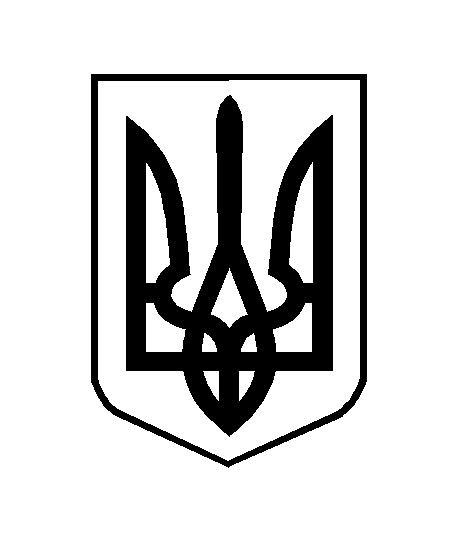 